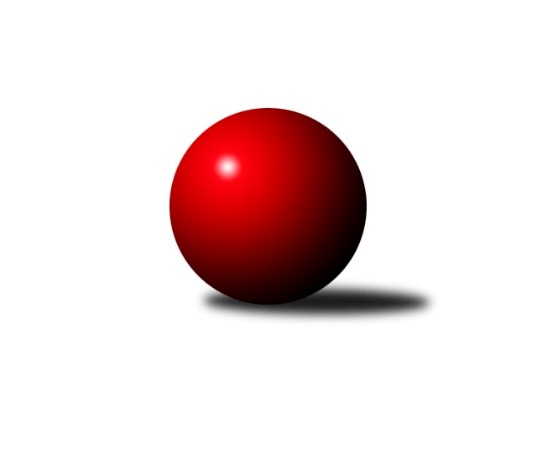 Č.22Ročník 2021/2022	8.4.2022Nejlepšího výkonu v tomto kole: 2497 dosáhlo družstvo: TJ Sokol Brno IV BJihomoravský KP2 sever 2021/2022Výsledky 22. kolaSouhrnný přehled výsledků:TJ Sokol Brno IV B	- KK Slovan Rosice D	6:2	2497:2394	7.0:5.0	14.3.TJ Sokol Husovice E	- KK Orel Telnice B	1:7	2378:2463	3.0:9.0	30.3.KK Mor.Slávia Brno E	- TJ Slovan Ivanovice 	2.5:5.5	2417:2433	6.0:6.0	4.4.SK Brno Žabovřesky B	- KS Devítka Brno B	8:0	2400:1935	11.0:1.0	6.4.KK Ořechov	- KK Mor.Slávia Brno G	2:6	2175:2342	4.0:8.0	7.4.KK Mor.Slávia Brno F	- SKK Veverky Brno B	7:1	2426:2090	10.0:2.0	8.4.Tabulka družstev:	1.	SK Brno Žabovřesky B	22	18	0	4	124.0 : 52.0 	168.0 : 96.0 	 2363	36	2.	TJ Slovan Ivanovice	22	17	1	4	122.5 : 53.5 	161.5 : 102.5 	 2358	35	3.	KK Slovan Rosice D	22	14	0	8	109.0 : 67.0 	161.0 : 103.0 	 2374	28	4.	KK Mor.Slávia Brno E	22	13	1	8	107.5 : 68.5 	164.0 : 100.0 	 2381	27	5.	TJ Sokol Husovice E	22	13	0	9	99.0 : 77.0 	143.5 : 120.5 	 2252	26	6.	KK Mor.Slávia Brno F	22	12	1	9	91.0 : 85.0 	131.5 : 132.5 	 2312	25	7.	KK Orel Telnice B	22	11	2	9	97.0 : 79.0 	142.0 : 122.0 	 2299	24	8.	TJ Sokol Brno IV B	22	12	0	10	94.0 : 82.0 	147.5 : 116.5 	 2302	24	9.	KK Mor.Slávia Brno G	22	11	0	11	86.0 : 90.0 	129.0 : 135.0 	 2261	22	10.	SKK Veverky Brno B	22	6	0	16	59.0 : 117.0 	93.0 : 171.0 	 2150	12	11.	KK Ořechov	22	2	0	20	35.0 : 141.0 	77.5 : 186.5 	 2099	4	12.	KS Devítka Brno B	22	0	1	21	32.0 : 144.0 	65.5 : 198.5 	 1898	1Podrobné výsledky kola:	 TJ Sokol Brno IV B	2497	6:2	2394	KK Slovan Rosice D	Vladimír Venclovský	 	 209 	 178 		387 	 2:0 	 374 	 	202 	 172		Radek Hrdlička	Ivona Hájková	 	 189 	 238 		427 	 1:1 	 376 	 	199 	 177		Radim Švihálek	Milan Krejčí	 	 201 	 194 		395 	 0:2 	 439 	 	233 	 206		Markéta Hrdličková	Libuše Janková	 	 208 	 195 		403 	 1:1 	 412 	 	231 	 181		Adam Šoltés	Rudolf Zouhar	 	 187 	 238 		425 	 1:1 	 410 	 	227 	 183		Marián Pačiska	Jaroslav Komárek	 	 222 	 238 		460 	 2:0 	 383 	 	203 	 180		Anastasios Jiaxisrozhodčí:  Vedoucí družstevNejlepší výkon utkání: 460 - Jaroslav Komárek	 TJ Sokol Husovice E	2378	1:7	2463	KK Orel Telnice B	Hana Mišková	 	 180 	 168 		348 	 0:2 	 424 	 	198 	 226		Robert Zajíček	Pavel Tesař	 	 200 	 206 		406 	 0:2 	 430 	 	222 	 208		Alena Dvořáková	Robert Pacal	 	 205 	 209 		414 	 1:1 	 422 	 	234 	 188		Robert Ondrůj	Josef Patočka	 	 227 	 233 		460 	 2:0 	 352 	 	184 	 168		Markéta Mikáčová	Markéta Smolková	 	 171 	 223 		394 	 0:2 	 433 	 	202 	 231		Josef Hájek	Lukáš Lehocký	 	 166 	 190 		356 	 0:2 	 402 	 	200 	 202		Milan Doušekrozhodčí: Nejlepší výkon utkání: 460 - Josef Patočka	 KK Mor.Slávia Brno E	2417	2.5:5.5	2433	TJ Slovan Ivanovice 	Jiří Jungmann	 	 184 	 210 		394 	 0:2 	 422 	 	198 	 224		Petr Pokorný	Zdeněk Pavelka	 	 199 	 191 		390 	 1:1 	 390 	 	189 	 201		Pavel Lasovský ml.	Milan Kučera	 	 188 	 225 		413 	 1:1 	 399 	 	194 	 205		Jan Kučera	Jiří Bělohlávek	 	 200 	 215 		415 	 2:0 	 405 	 	191 	 214		Radim Pytela	Jozef Pavlovič	 	 191 	 204 		395 	 1:1 	 397 	 	196 	 201		Zdeněk Čepička	Milan Sklenák	 	 214 	 196 		410 	 1:1 	 420 	 	187 	 233		Bohuslav Orálekrozhodčí:  Vedoucí družstevNejlepší výkon utkání: 422 - Petr Pokorný	 SK Brno Žabovřesky B	2400	8:0	1935	KS Devítka Brno B	Marek Černý	 	 186 	 206 		392 	 2:0 	 287 	 	141 	 146		Pavel Letocha	Zdeněk Vladík	 	 185 	 204 		389 	 2:0 	 311 	 	157 	 154		Vítězslav Kopal	Vítězslav Krapka	 	 203 	 170 		373 	 2:0 	 292 	 	139 	 153		Jiří Martínek	Antonín Zvejška	 	 215 	 195 		410 	 2:0 	 390 	 	199 	 191		Petr Juránek	Zdeněk Kouřil	 	 203 	 229 		432 	 2:0 	 264 	 	121 	 143		Vlastimil Kužel	Radim Jelínek	 	 191 	 213 		404 	 1:1 	 391 	 	196 	 195		Jaromír Teplýrozhodčí: Zdeněk KouřilNejlepší výkon utkání: 432 - Zdeněk Kouřil	 KK Ořechov	2175	2:6	2342	KK Mor.Slávia Brno G	Dalibor Šmíd	 	 156 	 171 		327 	 0:2 	 352 	 	173 	 179		Hana Remešová	Jitka Bukáčková	 	 161 	 150 		311 	 0:2 	 383 	 	184 	 199		Martina Kliková	Libor Čížek	 	 203 	 197 		400 	 1:1 	 403 	 	190 	 213		Miroslav Vítek	Zuzana Haklová	 	 148 	 174 		322 	 0:2 	 451 	 	226 	 225		Štěpán Kalas	Petr Smejkal	 	 202 	 194 		396 	 1:1 	 383 	 	185 	 198		Martina Hájková	Jiří Ryšavý	 	 210 	 209 		419 	 2:0 	 370 	 	174 	 196		Martin Večerkarozhodčí:  Vedoucí družstevNejlepší výkon utkání: 451 - Štěpán Kalas	 KK Mor.Slávia Brno F	2426	7:1	2090	SKK Veverky Brno B	Lenka Valová	 	 188 	 207 		395 	 2:0 	 282 	 	139 	 143		David Raška	Marika Celbrová	 	 203 	 208 		411 	 2:0 	 372 	 	183 	 189		Martin Doležal	Lenka Indrová	 	 221 	 185 		406 	 2:0 	 345 	 	181 	 164		Radek Hnilička	Václav Vaněk	 	 188 	 201 		389 	 2:0 	 326 	 	162 	 164		Pavel Medek	Jan Vrožina	 	 220 	 207 		427 	 2:0 	 334 	 	172 	 162		Karel Krajina	Dan Vejr	 	 195 	 203 		398 	 0:2 	 431 	 	197 	 234		Lubomír Böhmrozhodčí:  Vedoucí družstevNejlepší výkon utkání: 431 - Lubomír BöhmPořadí jednotlivců:	jméno hráče	družstvo	celkem	plné	dorážka	chyby	poměr kuž.	Maximum	1.	Jaroslav Komárek 	TJ Sokol Brno IV B	424.98	296.6	128.4	6.2	7/8	(460)	2.	Radim Jelínek 	SK Brno Žabovřesky B	422.53	291.4	131.1	6.0	8/8	(478)	3.	Jiří Bělohlávek 	KK Mor.Slávia Brno E	417.42	290.9	126.5	9.0	8/8	(470)	4.	Josef Hájek 	KK Orel Telnice B	417.05	286.7	130.3	6.8	7/8	(448)	5.	Tomáš Peřina 	TJ Sokol Husovice E	415.37	289.6	125.8	6.9	6/8	(461)	6.	Petr Juránek 	KS Devítka Brno B	415.04	294.8	120.2	9.9	8/8	(479)	7.	Zdeněk Čepička 	TJ Slovan Ivanovice 	413.96	286.9	127.1	7.1	7/8	(473)	8.	Ferdinand Pokorný 	TJ Slovan Ivanovice 	413.89	283.6	130.3	7.9	6/8	(452)	9.	Marika Celbrová 	KK Mor.Slávia Brno F	413.73	293.2	120.6	9.5	7/8	(442)	10.	Zdeněk Pavelka 	KK Mor.Slávia Brno E	410.09	281.5	128.6	7.2	7/8	(455)	11.	Robert Pacal 	TJ Sokol Husovice E	409.35	286.9	122.5	8.2	7/8	(458)	12.	Libuše Janková 	TJ Sokol Brno IV B	408.83	288.3	120.5	8.5	8/8	(442)	13.	Milan Kučera 	KK Mor.Slávia Brno E	408.00	287.7	120.3	8.8	8/8	(451)	14.	Zdeněk Kouřil 	SK Brno Žabovřesky B	407.50	287.3	120.2	7.6	8/8	(441)	15.	Vítězslav Krapka 	SK Brno Žabovřesky B	407.44	284.3	123.1	9.0	8/8	(467)	16.	Marián Pačiska 	KK Slovan Rosice D	407.17	284.6	122.6	8.2	6/8	(432)	17.	Martin Večerka 	KK Mor.Slávia Brno G	405.01	281.9	123.1	6.7	7/8	(460)	18.	Alena Dvořáková 	KK Orel Telnice B	402.27	281.8	120.4	8.3	7/8	(471)	19.	Robert Zajíček 	KK Orel Telnice B	402.21	279.2	123.0	7.6	8/8	(472)	20.	Marek Černý 	SK Brno Žabovřesky B	401.80	285.8	116.0	9.5	7/8	(437)	21.	Lenka Indrová 	KK Mor.Slávia Brno F	400.54	288.6	111.9	10.9	8/8	(440)	22.	Pavel Tesař 	TJ Sokol Husovice E	396.80	280.9	115.9	10.3	7/8	(454)	23.	Radek Hrdlička 	KK Slovan Rosice D	395.55	278.2	117.4	8.7	8/8	(432)	24.	Libor Čížek 	KK Ořechov	393.98	281.0	113.0	9.8	6/8	(430)	25.	Milan Sklenák 	KK Mor.Slávia Brno E	393.96	286.1	107.8	8.4	8/8	(452)	26.	Lukáš Lehocký 	TJ Sokol Husovice E	392.52	275.0	117.6	10.0	8/8	(454)	27.	Jan Kučera 	TJ Slovan Ivanovice 	391.95	275.6	116.4	11.3	7/8	(429)	28.	Lubomír Böhm 	SKK Veverky Brno B	391.43	274.1	117.3	9.4	8/8	(431)	29.	Milan Doušek 	KK Orel Telnice B	390.02	270.6	119.4	8.6	8/8	(421)	30.	Zdeněk Vladík 	SK Brno Žabovřesky B	389.82	278.0	111.8	10.1	8/8	(410)	31.	Bohuslav Orálek 	TJ Slovan Ivanovice 	388.93	280.9	108.0	11.4	8/8	(429)	32.	Štěpán Kalas 	KK Mor.Slávia Brno G	388.19	275.3	112.9	10.8	8/8	(451)	33.	Miroslav Novák 	KK Mor.Slávia Brno E	388.13	275.6	112.5	11.8	6/8	(422)	34.	Václav Vaněk 	KK Mor.Slávia Brno F	386.36	276.7	109.7	11.0	8/8	(425)	35.	Adam Šoltés 	KK Slovan Rosice D	386.03	277.9	108.1	13.4	6/8	(447)	36.	Radim Švihálek 	KK Slovan Rosice D	385.79	274.3	111.5	11.3	7/8	(413)	37.	Jaromíra Čáslavská 	SKK Veverky Brno B	384.87	276.2	108.7	11.9	6/8	(442)	38.	Pavel Zajíc 	KK Slovan Rosice D	383.84	279.2	104.6	12.3	7/8	(411)	39.	Jan Vrožina 	KK Mor.Slávia Brno F	383.41	274.7	108.7	11.6	8/8	(427)	40.	Martina Hájková 	KK Mor.Slávia Brno G	381.61	276.3	105.3	11.5	7/8	(427)	41.	Milan Krejčí 	TJ Sokol Brno IV B	379.19	279.2	100.0	13.0	7/8	(438)	42.	Antonín Zvejška 	SK Brno Žabovřesky B	378.17	273.9	104.2	11.0	6/8	(413)	43.	Jiří Ryšavý 	KK Ořechov	376.95	275.5	101.5	13.1	7/8	(428)	44.	Milan Svobodník 	TJ Slovan Ivanovice 	376.46	274.7	101.8	9.7	8/8	(440)	45.	Petr Smejkal 	KK Ořechov	375.17	271.6	103.6	12.8	8/8	(424)	46.	Josef Patočka 	TJ Sokol Husovice E	374.52	272.9	101.6	12.2	6/8	(460)	47.	Pavel Lasovský  ml.	TJ Slovan Ivanovice 	374.37	264.7	109.7	11.1	8/8	(422)	48.	Jozef Pavlovič 	KK Mor.Slávia Brno E	371.75	268.1	103.7	13.7	6/8	(421)	49.	Lenka Valová 	KK Mor.Slávia Brno F	370.14	268.0	102.1	10.3	6/8	(420)	50.	Jaroslav Navrátil 	KK Mor.Slávia Brno F	369.70	265.7	104.0	14.5	7/8	(437)	51.	Miroslav Vítek 	KK Mor.Slávia Brno G	369.63	270.4	99.3	13.9	8/8	(440)	52.	Pavel Porč 	KK Ořechov	365.84	261.0	104.8	14.3	8/8	(405)	53.	Martina Kliková 	KK Mor.Slávia Brno G	364.10	262.8	101.3	13.2	7/8	(447)	54.	Martin Doležal 	SKK Veverky Brno B	361.94	257.6	104.3	12.8	8/8	(431)	55.	Hana Remešová 	KK Mor.Slávia Brno G	360.13	256.9	103.2	13.3	6/8	(392)	56.	Vladimír Venclovský 	TJ Sokol Brno IV B	357.75	257.6	100.2	14.8	6/8	(390)	57.	Radek Hnilička 	SKK Veverky Brno B	352.17	263.3	88.9	17.3	8/8	(446)	58.	David Raška 	SKK Veverky Brno B	349.18	254.8	94.4	16.0	6/8	(412)	59.	Jiří Hrazdíra  st.	KK Orel Telnice B	344.28	259.2	85.1	18.5	6/8	(393)	60.	Jaromír Teplý 	KS Devítka Brno B	341.07	251.5	89.6	16.6	7/8	(391)	61.	Dalibor Šmíd 	KK Ořechov	318.55	238.6	80.0	19.0	7/8	(378)	62.	Pavel Medek 	SKK Veverky Brno B	317.90	237.9	80.0	18.4	7/8	(376)	63.	Pavel Letocha 	KS Devítka Brno B	310.31	225.1	85.2	18.9	6/8	(361)	64.	Vítězslav Kopal 	KS Devítka Brno B	303.32	227.7	75.6	22.9	8/8	(351)	65.	Vlastimil Kužel 	KS Devítka Brno B	255.83	198.2	57.7	30.2	6/8	(277)	66.	Martin Kyjovský 	KS Devítka Brno B	231.05	175.9	55.2	31.8	6/8	(305)		Pavel Kolařík 	TJ Sokol Husovice E	443.00	302.0	141.0	5.0	1/8	(443)		Markéta Hrdličková 	KK Slovan Rosice D	430.62	289.5	141.2	3.1	5/8	(472)		Jiří Hanuš 	KK Mor.Slávia Brno G	422.00	306.0	116.0	12.0	1/8	(422)		Martin Sedlák 	TJ Sokol Husovice E	421.00	295.5	125.5	10.0	2/8	(426)		Petra Rejchrtová 	KK Mor.Slávia Brno G	421.00	297.0	124.1	6.5	5/8	(456)		Cyril Vaško 	KS Devítka Brno B	419.53	295.8	123.7	8.0	2/8	(449)		Radomír Břoušek 	TJ Slovan Ivanovice 	417.83	296.8	121.0	8.3	4/8	(460)		Ivona Hájková 	TJ Sokol Brno IV B	415.29	291.5	123.7	8.7	5/8	(448)		Jiří Hrdlička 	KK Slovan Rosice D	411.60	289.1	122.6	8.3	5/8	(446)		Rudolf Zouhar 	TJ Sokol Brno IV B	411.47	290.5	120.9	7.3	5/8	(447)		Jaroslava Hrazdírová 	KK Orel Telnice B	408.01	287.4	120.6	9.7	4/8	(434)		Petr Vyhnalík 	KK Slovan Rosice D	406.04	288.0	118.1	8.8	5/8	(483)		Jiří Jungmann 	KK Mor.Slávia Brno E	401.89	293.6	108.2	10.6	5/8	(459)		Petr Pokorný 	TJ Slovan Ivanovice 	401.88	284.1	117.7	9.6	5/8	(436)		Pavel Procházka 	KK Ořechov	401.50	291.0	110.5	12.0	2/8	(408)		Josef Polák 	KK Mor.Slávia Brno F	399.75	272.3	127.5	12.3	2/8	(413)		Anastasios Jiaxis 	KK Slovan Rosice D	397.57	279.4	118.2	9.8	5/8	(442)		Martin Mikulič 	KK Mor.Slávia Brno G	397.25	274.3	123.0	6.3	2/8	(417)		Miroslav Nejezchleb 	KK Mor.Slávia Brno E	389.00	286.0	103.0	12.0	1/8	(389)		František Uher 	SKK Veverky Brno B	388.39	285.2	103.2	13.1	3/8	(444)		Robert Ondrůj 	KK Orel Telnice B	386.04	271.3	114.8	9.5	4/8	(422)		Jiří Martínek 	KS Devítka Brno B	385.85	275.5	110.4	13.6	4/8	(443)		Laura Neová 	TJ Sokol Husovice E	383.22	266.2	117.0	10.8	3/8	(447)		Dan Vejr 	KK Mor.Slávia Brno F	381.40	271.3	110.1	12.7	5/8	(454)		Radim Pytela 	TJ Slovan Ivanovice 	381.30	269.2	112.1	9.6	3/8	(415)		Pavel Lasovský 	TJ Slovan Ivanovice 	379.00	265.0	114.0	10.2	2/8	(388)		Jiří Josefík 	TJ Sokol Brno IV B	377.19	278.7	98.5	14.7	3/8	(404)		Jiří Žák 	TJ Sokol Brno IV B	375.33	280.0	95.3	17.0	3/8	(397)		Ivana Pešková 	KK Mor.Slávia Brno G	375.17	262.7	112.5	12.8	2/8	(388)		Markéta Smolková 	TJ Sokol Husovice E	369.66	264.0	105.7	12.6	4/8	(425)		Kateřina Příkaská 	TJ Sokol Brno IV B	368.25	261.3	107.0	12.3	2/8	(407)		Markéta Mikáčová 	KK Orel Telnice B	361.23	262.4	98.8	14.2	5/8	(393)		Radek Probošt 	KK Mor.Slávia Brno E	360.94	260.5	100.4	12.6	3/8	(378)		Milena Minksová 	TJ Sokol Husovice E	356.25	256.3	100.0	13.0	4/8	(397)		Hana Mišková 	TJ Sokol Husovice E	355.63	260.8	94.8	14.6	4/8	(389)		Lukáš Kučera 	TJ Sokol Husovice E	353.23	261.5	91.7	16.4	4/8	(395)		Bohumil Sehnal 	TJ Sokol Brno IV B	352.90	265.5	87.4	18.3	5/8	(390)		Martin Hájek 	KK Mor.Slávia Brno G	348.50	246.0	102.5	13.8	1/8	(366)		Karel Pospíšil 	SK Brno Žabovřesky B	345.50	260.2	85.3	17.8	3/8	(370)		Josef Škrdla 	KK Slovan Rosice D	345.17	245.5	99.7	14.5	2/8	(383)		Karel Krajina 	SKK Veverky Brno B	344.85	252.1	92.8	14.6	5/8	(378)		Michal Kaštovský 	SK Brno Žabovřesky B	339.00	243.5	95.5	17.0	1/8	(353)		Radek Smutný 	TJ Sokol Brno IV B	338.69	250.8	87.9	16.0	4/8	(381)		Miloslav Ostřížek 	SK Brno Žabovřesky B	338.00	244.5	93.5	17.3	3/8	(346)		Jindřich Doležel 	KK Mor.Slávia Brno G	332.00	245.0	87.0	17.0	1/8	(332)		Roman Brener 	TJ Sokol Brno IV B	331.73	243.0	88.7	16.7	5/8	(365)		Martin Staněk 	KS Devítka Brno B	328.58	243.9	84.7	22.7	4/8	(367)		Jan Šustr 	KK Orel Telnice B	326.22	242.3	83.9	21.9	3/8	(362)		Zuzana Haklová 	KK Ořechov	324.46	242.3	82.1	20.2	5/8	(379)		Miloslav Štrubl 	KK Mor.Slávia Brno F	314.00	234.0	80.0	15.0	2/8	(325)		Lubomír Pár 	KK Ořechov	308.64	219.5	89.1	22.3	3/8	(358)		Marta Hrdličková 	KK Orel Telnice B	301.38	224.3	77.1	21.6	3/8	(347)		Kateřina Poláková 	KK Ořechov	299.00	219.3	79.7	18.7	3/8	(330)		Zdeněk Sokola 	KK Mor.Slávia Brno E	291.00	216.0	75.0	26.5	1/8	(299)		Jitka Bukáčková 	KK Ořechov	282.83	210.4	72.4	22.8	5/8	(362)		Petr Valík 	TJ Sokol Husovice E	279.00	212.0	67.0	23.0	1/8	(279)		Josef Kaderka 	KS Devítka Brno B	228.47	177.7	50.8	34.8	5/8	(279)Sportovně technické informace:Starty náhradníků:registrační číslo	jméno a příjmení 	datum startu 	družstvo	číslo startu
Hráči dopsaní na soupisku:registrační číslo	jméno a příjmení 	datum startu 	družstvo	Program dalšího kola:Nejlepší šestka kola - absolutněNejlepší šestka kola - absolutněNejlepší šestka kola - absolutněNejlepší šestka kola - absolutněNejlepší šestka kola - dle průměru kuželenNejlepší šestka kola - dle průměru kuželenNejlepší šestka kola - dle průměru kuželenNejlepší šestka kola - dle průměru kuželenNejlepší šestka kola - dle průměru kuželenPočetJménoNázev týmuVýkonPočetJménoNázev týmuPrůměr (%)Výkon1xJosef PatočkaHusovice E4601xJosef PatočkaHusovice E123.54605xJaroslav KomárekBrno IV B4604xJaroslav KomárekBrno IV B120.054601xŠtěpán KalasMS Brno G4511xŠtěpán KalasMS Brno G117.634516xMarkéta HrdličkováRosice D4397xJosef HájekTelnice B116.254334xJosef HájekTelnice B4334xAlena DvořákováTelnice B115.454304xZdeněk KouřilŽabovřesky B4325xMarkéta HrdličkováRosice D114.57439